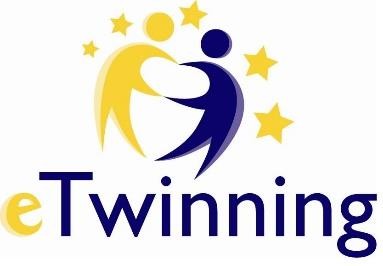 e-Güvenlik (e-Safety)Elif NARGÜLERENLER ORTAOKULU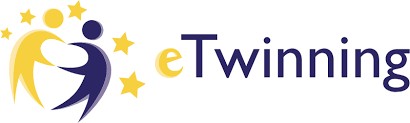 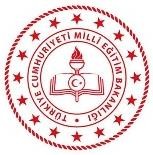 7 ŞubatGüvenli İnternet Günü olarak kutlanmaktadır.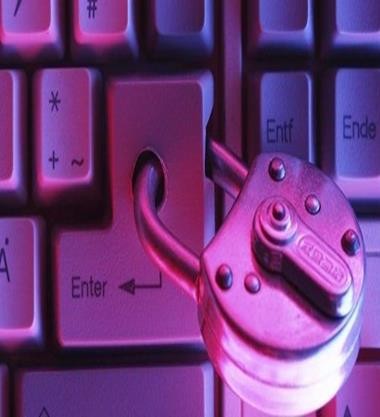 Güvenli İnternet GünüAvrupa Komisyonu’nun Güvenli İnternet Programı çerçevesinde, Güvenli internet ağı, 2004 yılından bu yana her Şubat ayında ve eş zamanlı olarak, Avrupa ve dışındaki ülkeleri kapsayarak, Güvenli İnternet Günü, düzenlemektedir.Güvenli İnternet Günü (SID) özellikle dünya çapında çocuk vegençler arasında online teknoloji ve cep telefonları ile daha güvenli ve sorumlu bir şekilde kullanımını teşvik etmek için her yıl Şubatayında  insafe tarafından organize edilmektedir.Insafe; internetin ve mobil cihazların gençler tarafından güvenli ve sorumlu kullanımını teşvik eden Avrupa Farkındalık Merkezleriağıdır. Daha Güvenli İnternet Programı tarafından ortaklaşa finanse edilmektedir. İnternet sitesi: www.saferinternet.orgeTwinning, e-güvenlik; eTwinning yolculuğu sırasında internetin olumlu, güvenli ve etkin kullanımıyla ilgili konular ve fırsatlar hakkında bilgiler, iyi uygulamalar ve kılavuzlar sunar.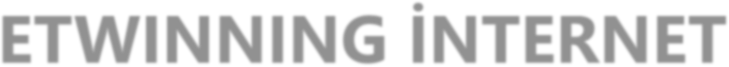 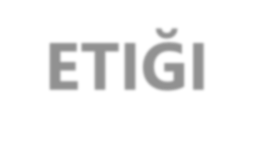 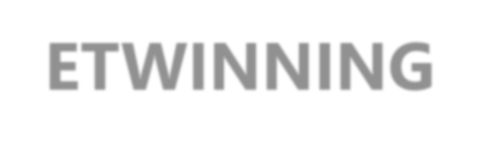 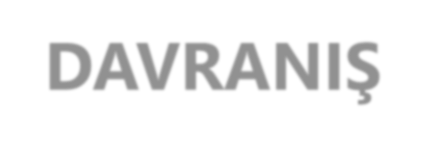 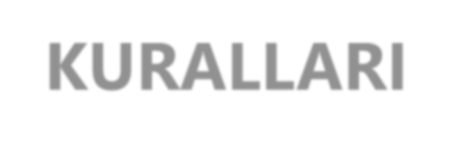 2005 yılında başladığından beri; eTwinning internetin sorumlu bir şekilde kullanımını teşvik etmiş, öğretmenlerin ve öğrencilerin çevrimiçi olarak işbirliği yapmaları için güvenli bir ortam geliştirmiştir. e-güvenlik, eTwinning’tekiler de dahil olmak üzere çevrimiçi araçları ve kaynakları kullanırken ve bunlarla çalışırken hatırlanması gereken bir dizi önemli ilkeyi kapsar;Video ve Fotoğraf PaylaşımıOlabildiğince öğrencilerin yüzlerinin seçildiği fotoğraf ve videoların paylaşımından kaçınılması gerekir.Eğer paylaşım yapılacaksa, mutlaka velilere, projenin başlangıcında paylaşım için izin veren bir yazı imzalatılması gerekir.e-Güvenlik İçin ÖnerilerKişisel Bilgilerinizi Profesyonel ve Sınırlı TutunGizlilik Ayarlarınızı Açık TutunGüvenli Tarama Pratiği Yapın. Tehlikeli bir mahalleden geçmeyi seçmezsiniz, çevrimiçi olarak tehlikeli mahalleleri ziyaret etmeyin.İnternet Bağlantınızın Güvenli Olduğundan Emin Olun.Ne İndirdiğinize Dikkat EdinGüçlü Parolalar SeçinOnline Alışverişlerinizi Güvenli Sitelerden YapınNe Paylaştığınıza Dikkat EdinOnline Görüşmeleri Kiminle Yaptığınıza Dikkat EdinAntivirüs Programınızı Güncel Tutun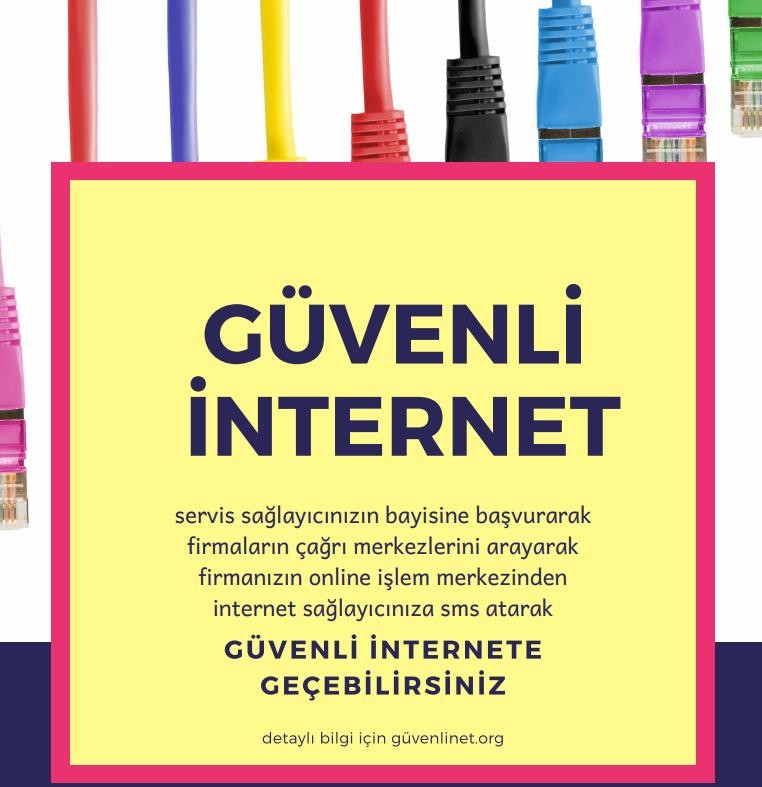 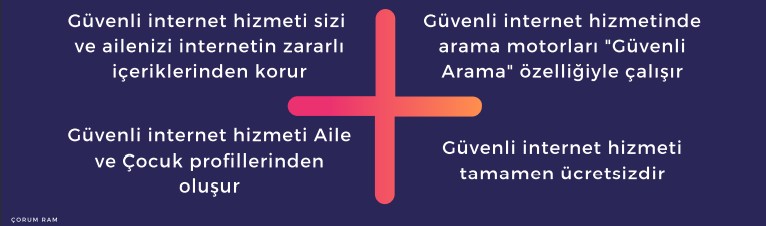 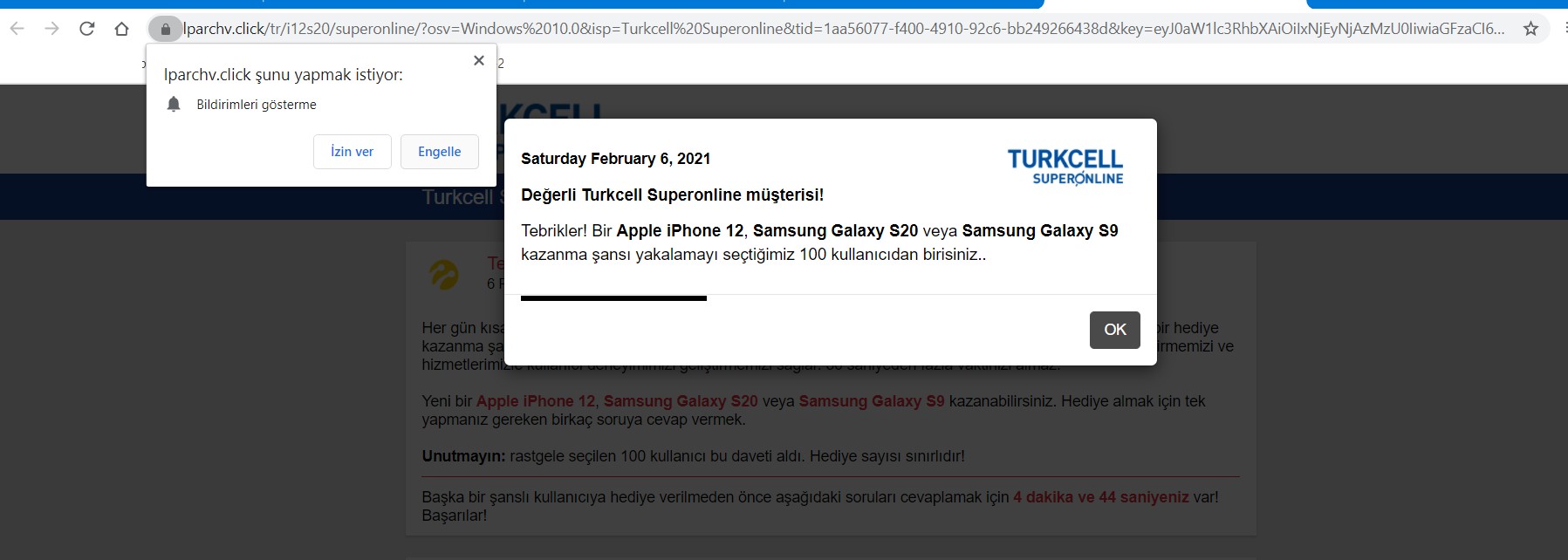 İnternet'te ve Sosyal Medyada Kişilik Hakları İhlalleri ve Korunma Yolları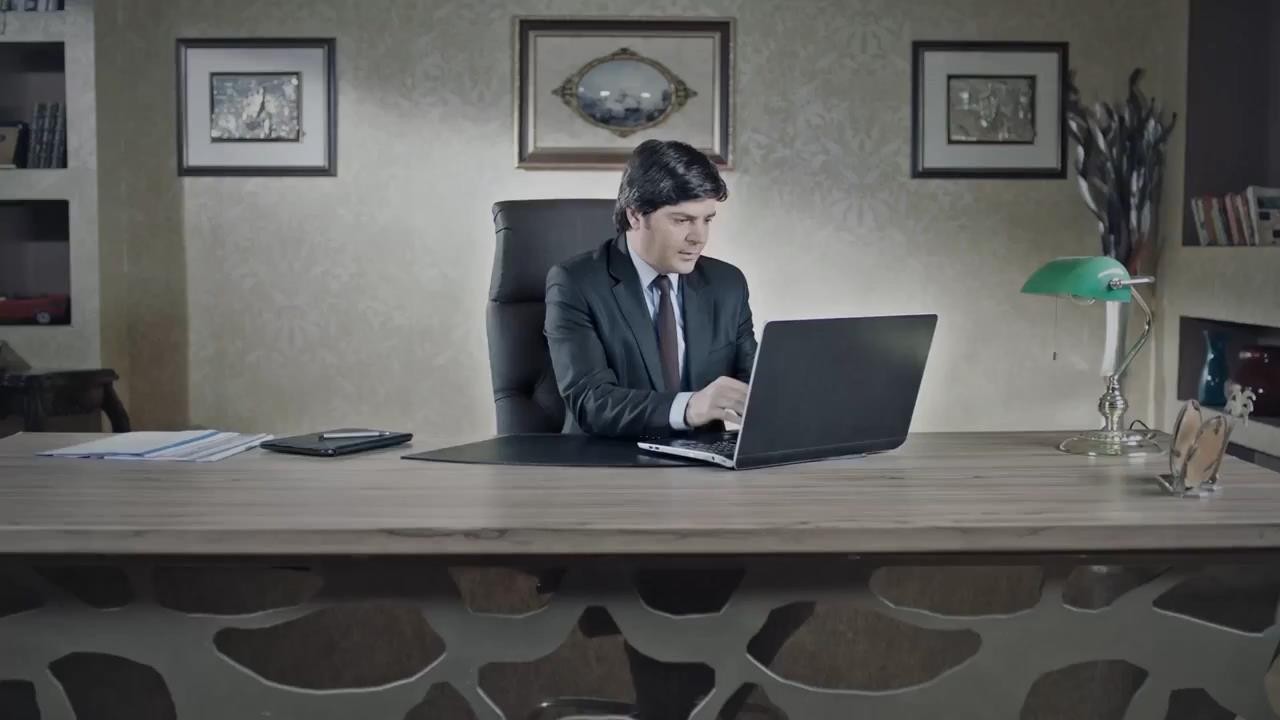 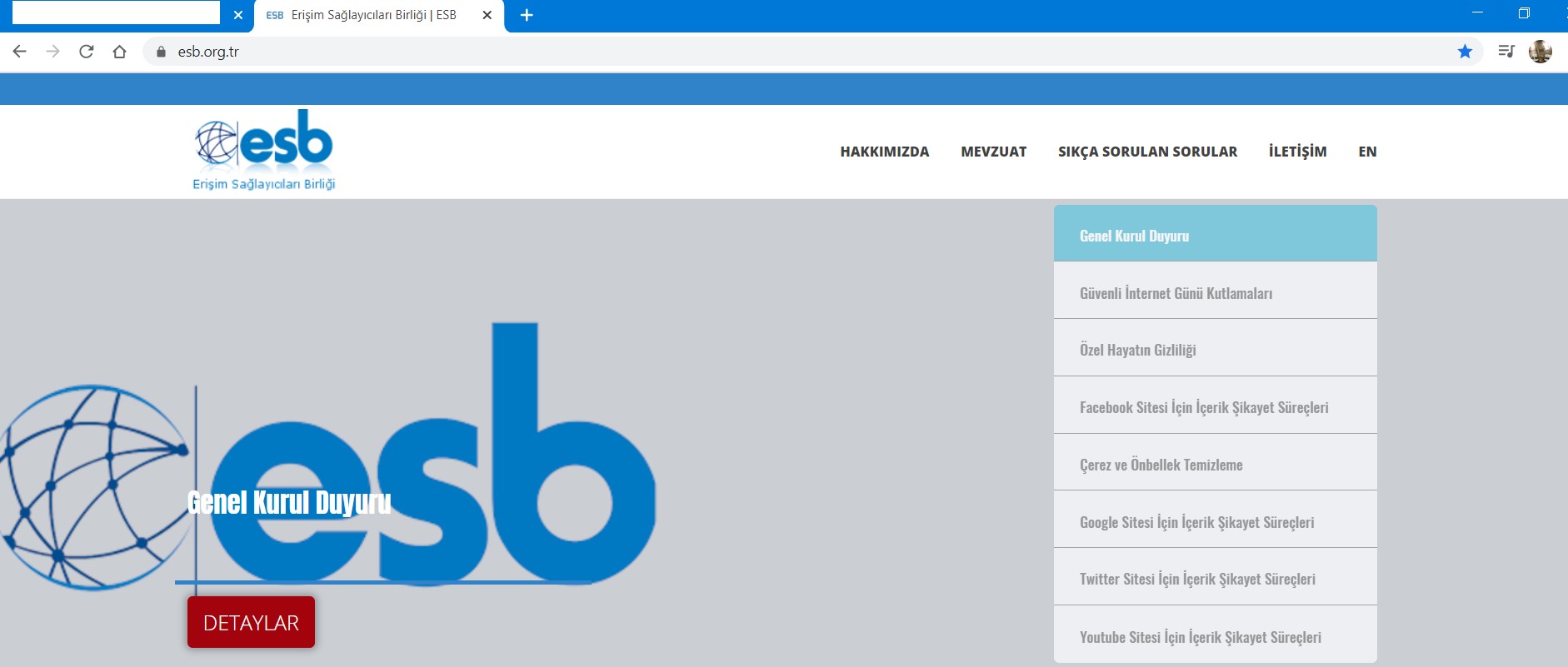 https://internet.btk.gov.tr/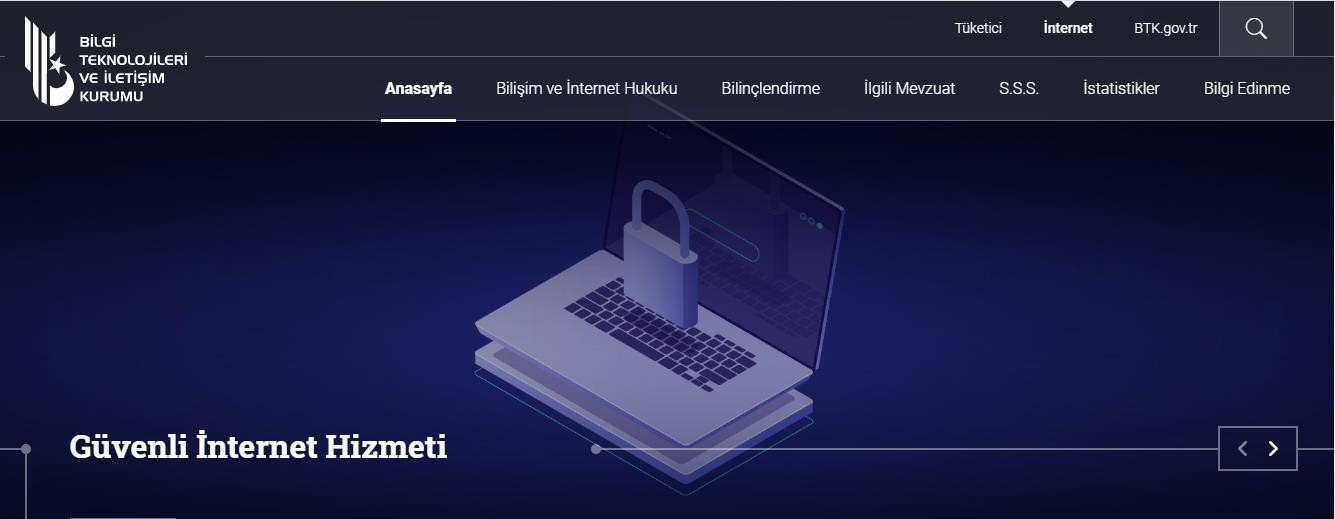 Dijital Güvenliği Kapsayan Konular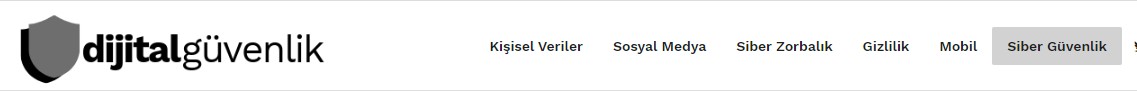 Yazılım ve donanım güvenliğini korunmasıKişisel bilgilerin (kimlik bilgileri, hesap numaraları, şifreler vb.) güvenliğinin korunmasıOkul sistemlerinin güvenliğinin hacklenme ve virüslere karşı korunmasıDijital Güvenliğe Uygun DurumlarÖğretmenler ve ebeveynler öğrencilerini internet üzerinden başkalarına bilgi sağlamanın tehlikeleri hakkında bilgilendirirler.Teknoloji kullanıcıları cihazlarında kullandıkları virüs programları vefirewall'ların güncel olduğundan emin olurlar.https://www.dijitalguvenlik.org/https://sites.google.com/Dijital Etik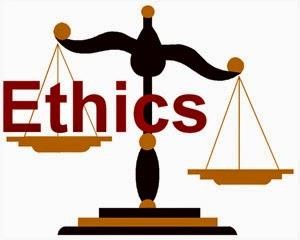 Dijital Etik: Dijital Toplumda Davranış KurallarınaUymak demektir.Peki Ya? dijital teknolojileri kullanırken başkalarının var olduğunu ve onlarıolumlu/olumsuz etkilediğinizin farkında mısınız?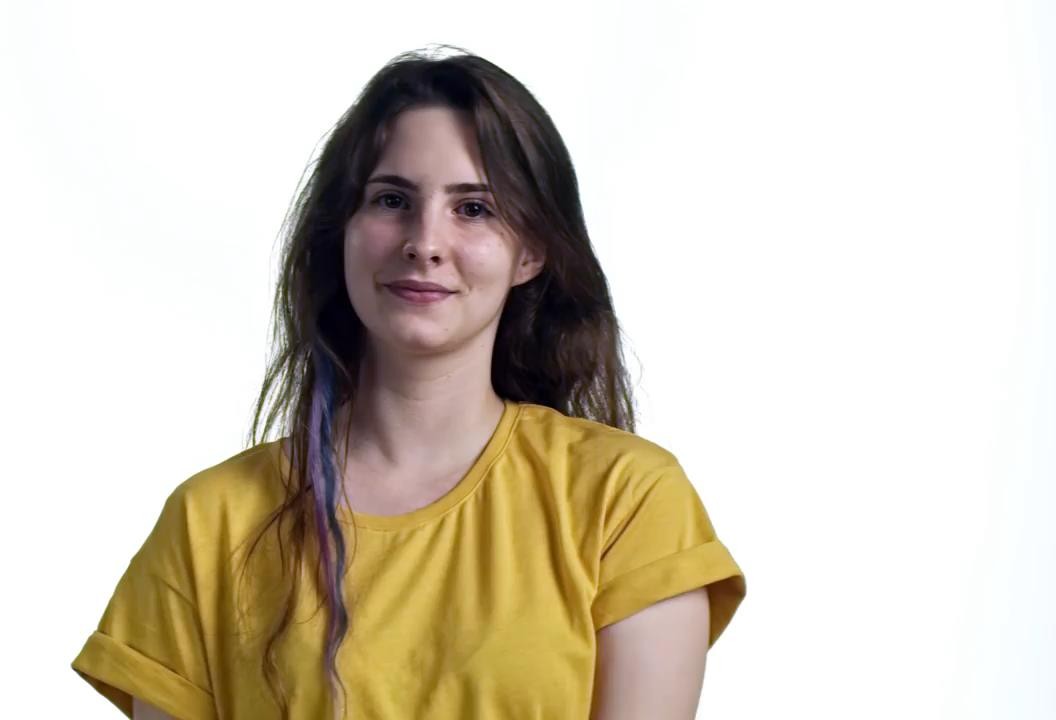 Siber zorba olma. #FarkınaVarBu tehlikelerden biri olan “siber zorbalık";Utanç verici kaba davranışların,Küfürlü konuşmaların ve başkalarına karşı düşmanca çevrimiçi ileti, tehdit, taciz ve negatif yorumların,İzinsiz fotoğraf paylaşımının, e-posta, web siteleri, sosyal ağlar ve mesajlaşmalar aracılığı ile kasıtlı olarakgerçekleştirilmesi eylemidir.Bir başka deyişle, kullanıcılara karşı teknik veya ilişkisel tarzda zarar verecek bilgi ve iletişim teknolojilerini kullanarak yapılan paylaşımlar ve davranışlar siber zorbalık kapsamına girer.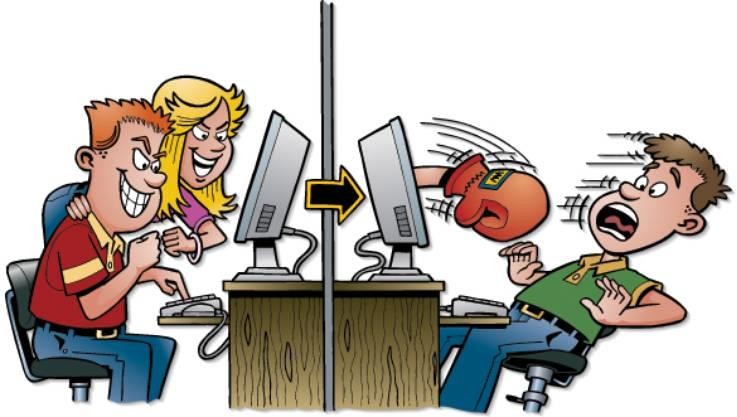 Elektronik ortamlarda yapılan zorbalık“elektronik zorbalık”,“sanal zorbalık” veya“siber zorbalık” olarak da adlandırılır.SİBER ZORBALIK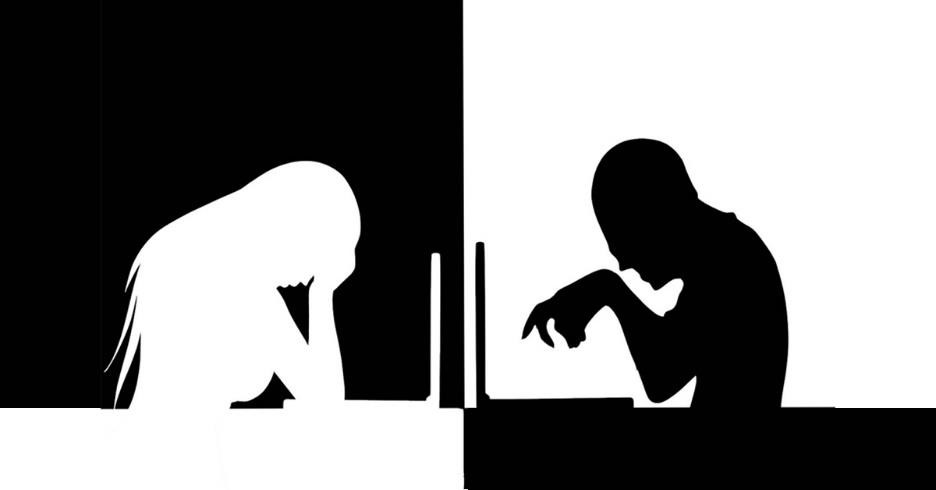 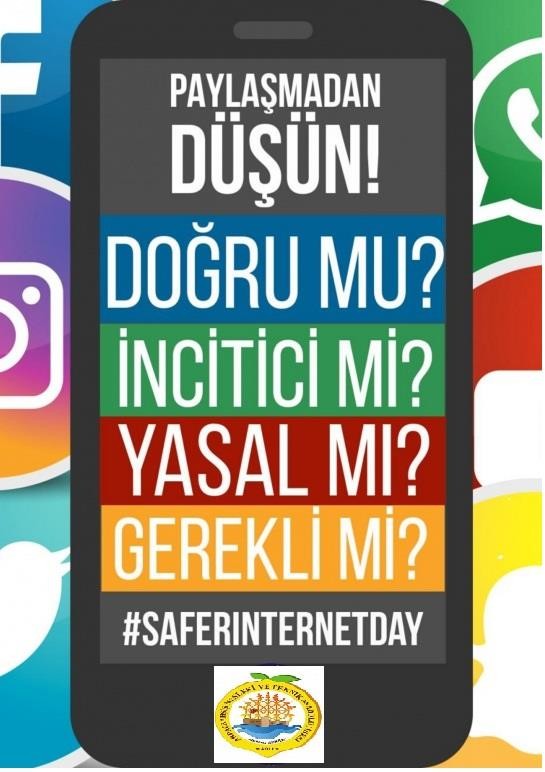 Siber Zorbalık ile ilgili aşağıdaki linkteki video da size yol gösterebilir:https://www.youtube.com/watch?v=4cEDB2BKe4oFacebook’ta yaşanan bir siber zorbalığı ve kötüye kullanımı şikâyet etmek için:https://www.facebook.com/help/420576171311103/Facebook’un Zorbalığı Önleme Merkezi bu konuda önemli bir kaynak:https://www.facebook.com/safety/bullyingTwitter’da yaşanan bir siber zorbalığı ve kötüye kullanımı şikâyet etmek için:https://support.twitter.com/groups/57-safety-security/topics/240-online-safety-basics/articles/15794-abusive-behaviorYoutube’da yaşanan bir siber zorbalığı ve kötüye kullanımı şikâyet etmek için:https://support.google.com/youtube/answer/2802268?hl=tr&ref_topic=2803240Siber Zorbalık nedir? Nasıl mücadele edilir? (Ebeveyn ve Öğretmenlere yönelik kitapçık)Ebeveyn ve Öğretmenler İçinSiber Zorbalık nedir? Nasıl mücadele edilir? (Gençlere yönelik kitapçık)Gençler için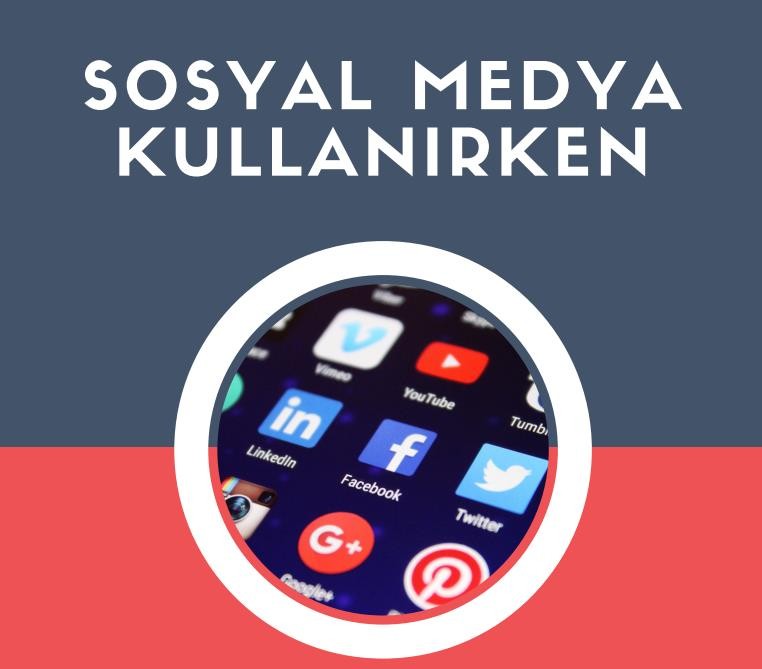 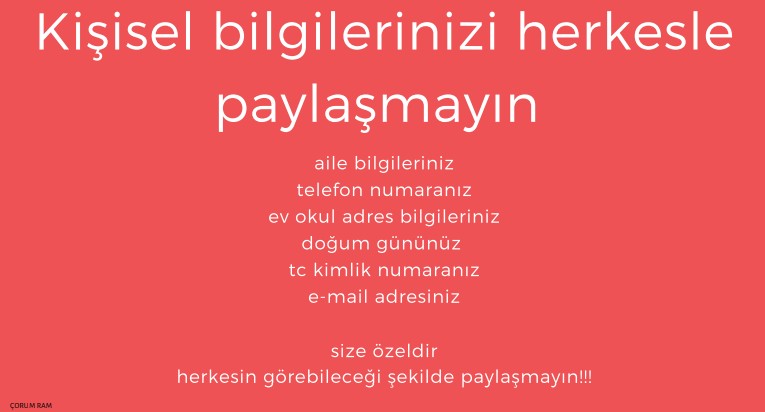 Sanal Dolandırıcılığa Kaşı Alınacak Önlemler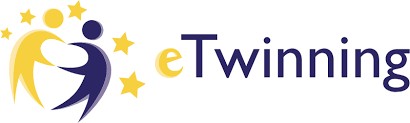 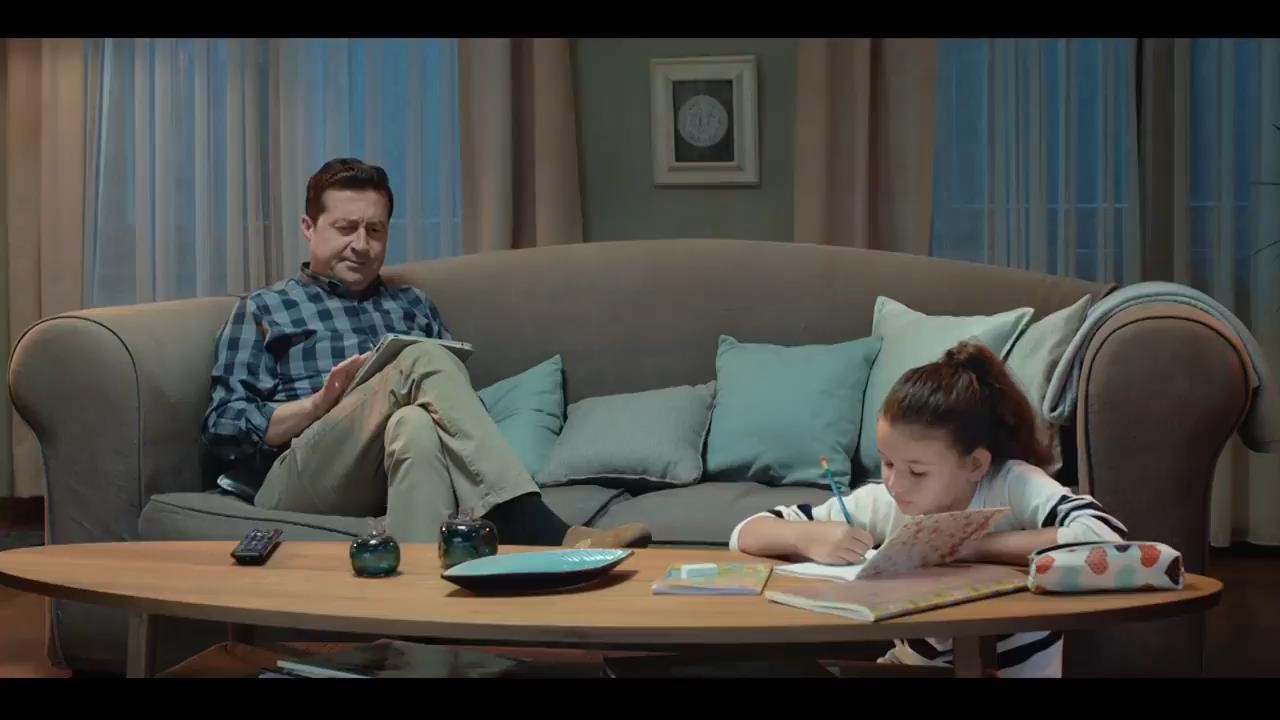 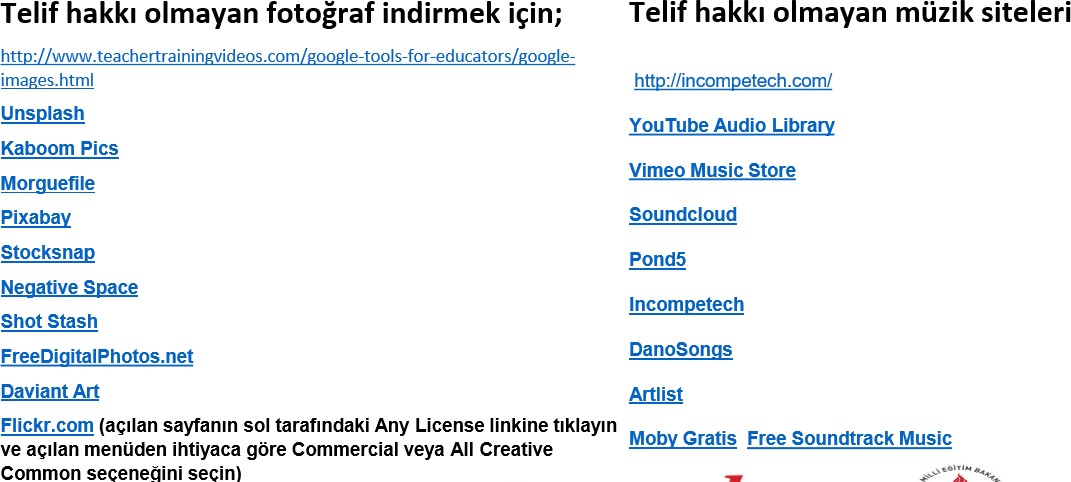 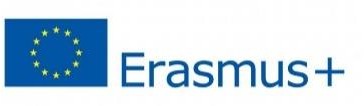 KAYNAKLARhttps://www.guvenliweb.org.tr/dokuman-detay/siber-zorbalikBurcu YÜKSEKÇorum Ram